Тутаевский муниципальный районгородского поселения ТутаевПаспорт инвестиционной площадки№ 4Схема расположения земельного участка 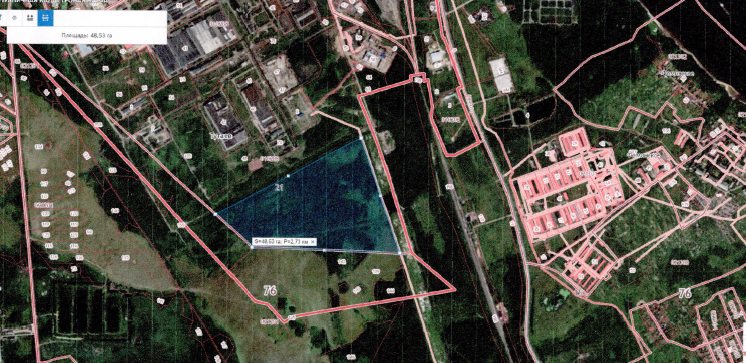 (участок находится в кадастровом квартале 76:21:010208, южнее земельных участков 76:21:010208:78, 76:21:010208:48, 76:21:010208:103)Схема участка с указанием точек подключения к сетям коммуникаций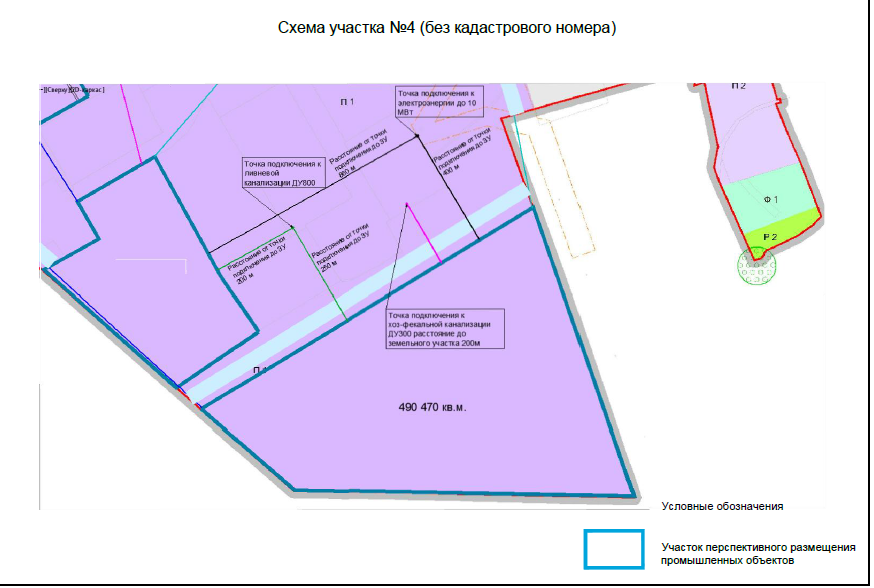 АтрибутЗначениеОбщая информацияОбщая информацияНазвание площадкиПромышленная площадка дляпроизводственных целей Поселение/городской округТутаевский район,  г. ТутаевМесторасположение/адрес площадкиТутаевский район,  г. Тутаев, ул. Промышленная (правый берег)Общая площадь, га48,53 гаВозможность увеличения площадки (на га)Нет Форма собственности на землюГосударственная  собственность Собственник земельного участка, контактная информацияАдминистрация Тутаевского муниципального района; Контакты: Департамент муниципального имущества Администрации ТМР:Израйлева Александра Вадимовна - Заместитель Главы Администрации ТМР по имущественным вопросам - директор Департамента муниципального имущества(48533) 70080;Управление экономического развития и инвестиционной политики Администрации ТМР:Федорова Светлана Александровна – начальник управления экономического развития и инвестиционной политика Администрации ТМР, (48533) 20461Государственный орган исполнительной власти или орган местного самоуправления, уполномоченный на распоряжение  земельными участками, находящимися в государственной собственностиДепартамент муниципального имущества Администрации ТМРКатегория земель (вид разрешенного использования)Земли населенных пунктов для производственных целейСпособ предоставления (возможные варианты)Аренда, собственностьКадастровый номер Не сформированКадастровая стоимость земли (рублей за кв.м.)УдаленностьУдаленностьРасстояние до г. Ярославля, км.25 кмРасстояние до г. Москвы, км.300 кмРасстояние до аэропорта Туношна, км.56 кмРасстояние до узловой ж/д станции, км.До ж/д станции г. Ярославль 36 кмРасстояние до Ярославского речного порта, км.До Ярославского речного порта 47 кмУдаленность от крупнейших автодорог (автомагистралей), км.Вдоль автомагистрали г. Ярославль – г. Рыбинск (левый берег р.Волга), до автомагистрали Москва – Холмогоры 30 кмРасстояние до ж/д ветки, км.Расстояние до ж/д станции, км.До ближайшей станции Тутаево 2 км. С восточной стороны от участка на расстоянии 350 метров проходит железная дорога от поселка Чебаково.Расстояние до соседних предприятий и организаций, км. До 1 кмРасстояние до жилой застройки, км.До 1 кмИнженерная инфраструктураИнженерная инфраструктураЭлектроэнергия:- свободная мощность (кВт)- техническая возможность подачи (кВт)- удалённость от точки подключения (км)Да. В границах участка проходит линия электропередач. В непосредственной близости находится подстанция «Тутаев-220», мощностью 220/110/10 кВ.Газоснабжение:- свободная мощность (м3/год)- техническая возможность подачи (м3/год)- удалённость от точки подключения (км)Да. По участку проходит газопровод высокого давления.Водоснабжение:- свободная мощность (м3/сут)- техническая возможность подачи (м3/сут)- удалённость от точки подключения (км)Да Водоотведение:- свободная мощность (м3/сут)- техническая возможность подачи (м3/сут)- удалённость от точки подключения (км)Да Ливневая канализация:Наличие/возможность сброса на рельеф/удалённость от водоёмов (км)Да Организация автомобильных съездов: техническая возможность, условия примыканияДа. С восточной стороны участка имеется проезд (дорога). С восточной стороны от участка автомобильная дорога - на расстоянии 650 метров.Телекоммуникации:наличие/удаленность до точки подключения (км)НетМаксимально допустимый класс опасностиУчасток находится в зоне промышленно-коммунальных объектов I-III классов опасности.Перепад высот, м.Уровень грунтовых вод, м.Охранные зоны, особо охраняемые территории, скотомогильники, кладбища, сады: наличие\удаленность в км.Имеется охранная зона линии электропередач в связи с  чем границы земельного участка могут быть при формировании уменьшены, либо, в исходных границах может быть уменьшена полезная производственная площадь примерно до 35-40 Га.Дополнительные сведенияДополнительные сведенияОбременения (аренда, сервитуты, бессрочное пользование)НетНаличие на участке зданий и сооружений (указать какие)Свободен от застройкиИнженерная инфраструктура объектов (описание)НетПредложения по использованию площадкиКлюч на карте ГИС «Панорама»Предварительный размер арендной платы земельного участкаОриентировочная стоимость продажи/выкупа земельного участкаПримечания 